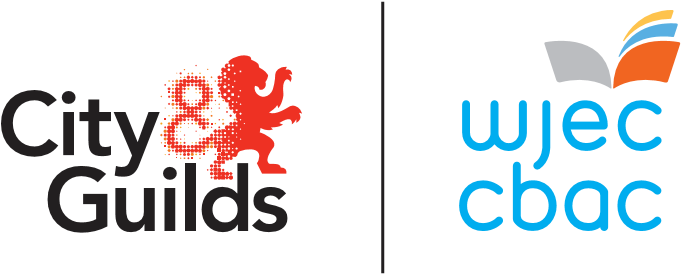 City & Guilds Level 3Health and Social Care: Practice (Adults)Approved by Qualifications WalesThis qualification forms part of the new suite of Health and Social Care, and Childcare qualifications in Wales provided by City & Guilds/WJEC.This Qualifications Wales regulated qualification is not available to centres in England.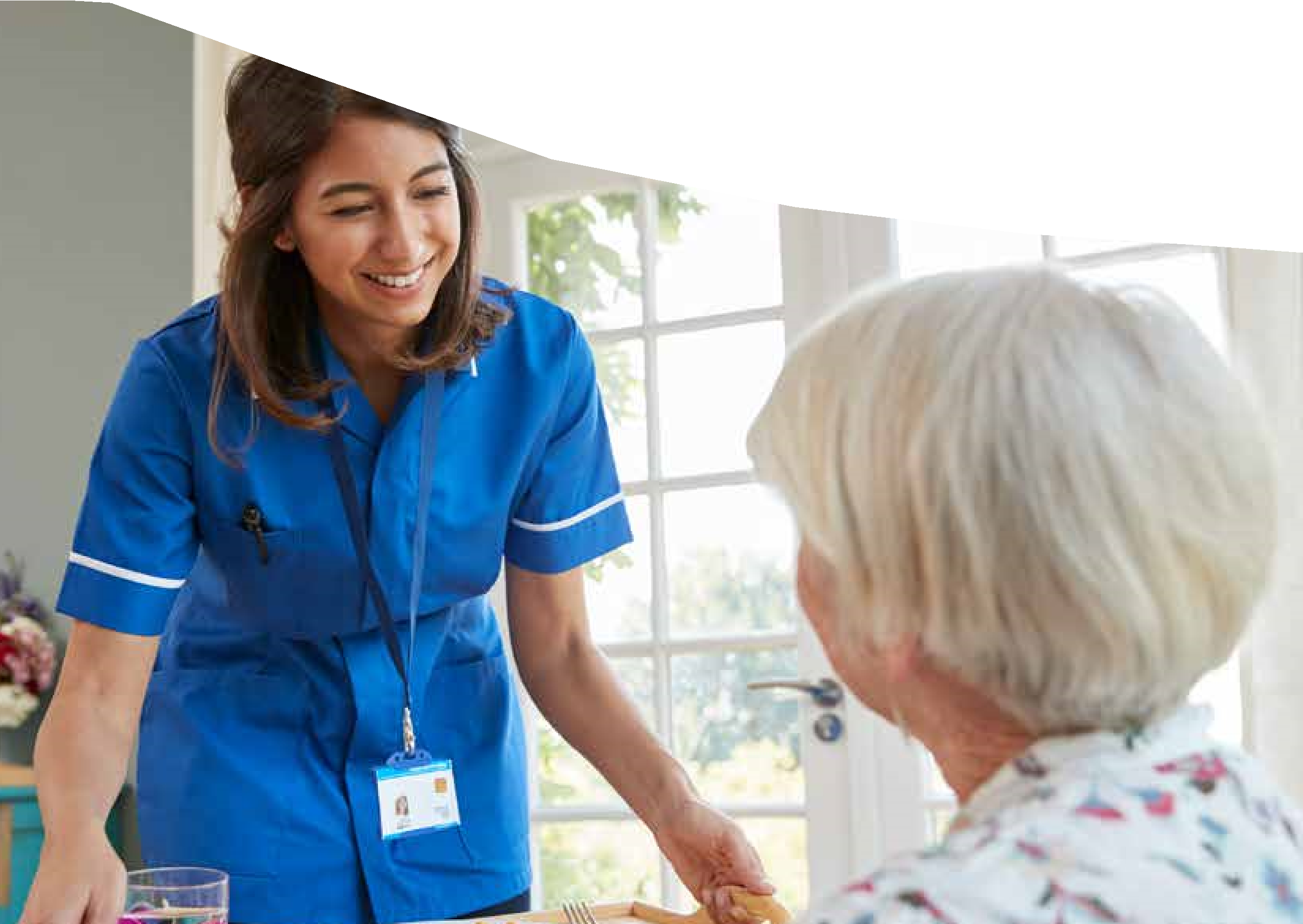 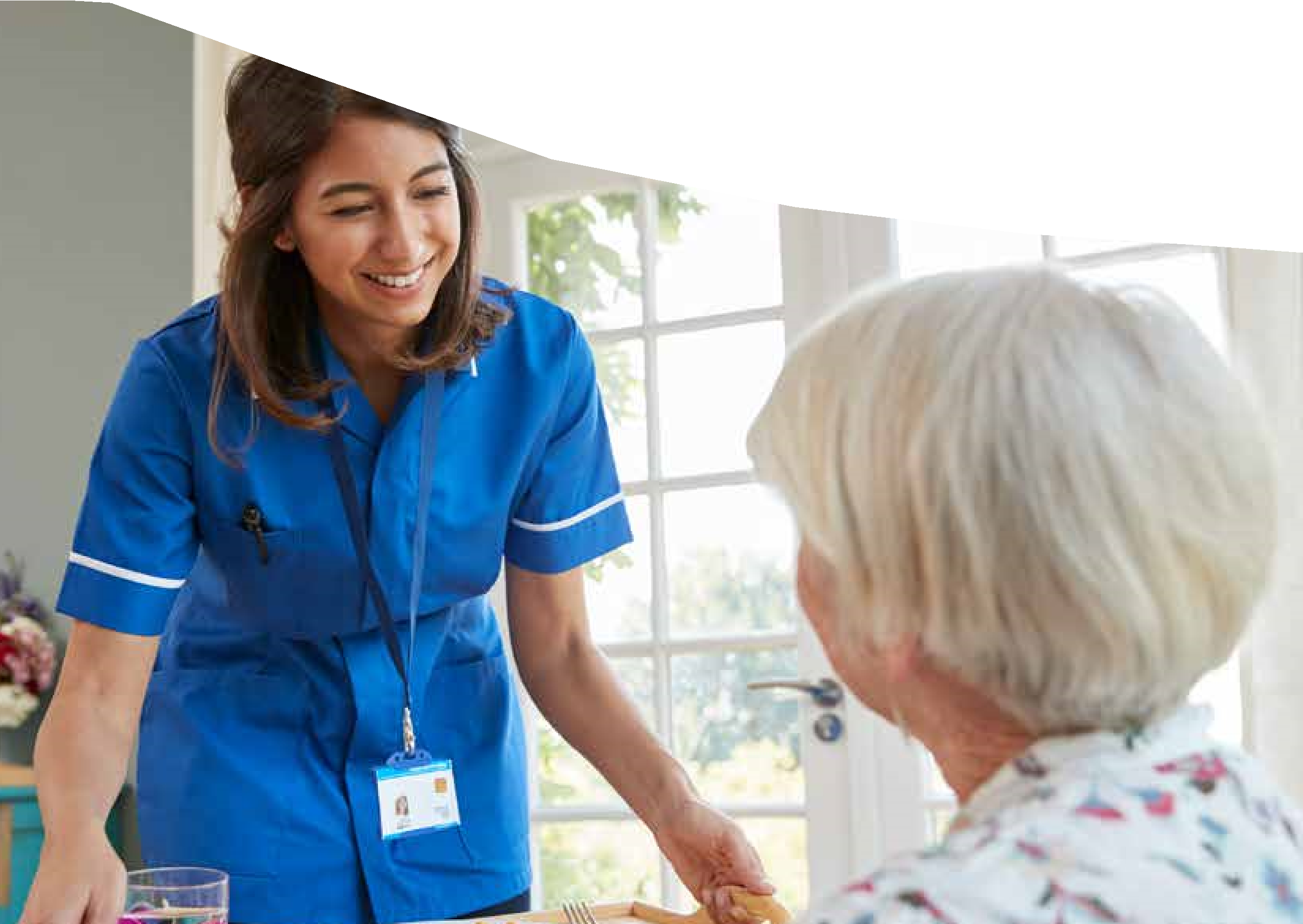 VersionJuly 2019 Version 1.0This pack contains word versions of the appendices for the Level 3 Health and Social Care: Practice (Adults) qualification that can be completed electronically by centres. ContentsContents		4Appendix 1	Candidate planning form	5Appendix 2	Assessor planning form	8Appendix 3	Practice observation record form	10Appendix 4	Progress meeting record form	11Appendix 5	Reflective review form	13Appendix 6	Professional discussion recording form	15Appendix 7	Assessment completion record	17Appendix 8	Feedback form	19Appendix 9	Declaration	20Appendix 1	Candidate planning formAppendix 2	Assessor planning formAppendix 3	Practice observation record formAppendix 4	Progress meeting record formAppendix 5	Reflective review formAppendix 6	Professional discussion recording form I confirm that the evidence presented here is an accurate account of the assessment that took place.Appendix 7	Assessment completion record Appendix 8	Feedback form Qualification title / route: I confirm that this assessment has been completed to the required standard and meets the requirements for validity, currency, authenticity and sufficiency.Appendix 9	Declaration Declaration of AuthenticityCandidate:I confirm that all work submitted is my own, and that I have acknowledged all sources I have used.Manager:I confirm that all work was conducted under conditions designed to assure the authenticity of the candidate’s work, and am satisfied that, to the best of my knowledge, the work produced is solely that of the candidate.AssessorI confirm that all work was conducted under conditions designed to assure the authenticity of the candidate’s work, and am satisfied that, to the best of my knowledge, the work produced is solely that of the candidate.Note:Where the candidate and/or manager/assessor is unable to, or does not confirm authenticity through signing this declaration form, the work will not be accepted at moderation. If any question of authenticity arises, the manager/assessor may be contacted for justification of authentication. Candidate planning – summary form Candidate planning – summary form Candidate planning – summary form Candidate planning – summary form Candidate planning – summary form Candidate nameCandidate numberDate of planning meetingUnits selected Care and support activities to be carried out Care and support activities to be carried out Care and support activities to be carried out Care and support activities to be carried out Observation 1Observation 1Observation 1Observation 1Observation 1Timeframe for the care and support activity  Aim of the activity How the activity intends to support the individual based on their personal plan Outline of the activity  This should provide an outline of the planned activity; what you intend to do, how it will be done and the reasons whyOther considerations requirede.g. support of others, required resources, environmental considerations etc.  Additional informationIncluding any other relevant information, plus any potential contingency plans that may be needed Observation 2:Observation 2:Observation 2:Observation 2:Observation 2:Timeframe for the care and support activity  Aim of the activity How the activity intends to support the individual based on their personal plan Outline of the activity  This should provide an outline of the planned activity; what you intend to do, how it will be done and the reasons whyOther considerations requirede.g. support of others, required resources, environmental considerations etc.  Additional informationIncluding any other relevant information, plus any potential contingency plans that may be needed Observation 3:Observation 3:Observation 3:Observation 3:Observation 3:Timeframe for the care and support activity  Aim of the activity How the activity intends to support the individual based on their personal plan Outline of the activity  This should provide an outline of the planned activity; what you intend to do, how it will be done and the reasons whyOther considerations requirede.g. support of others, required resources, environmental considerations etc.  Additional informationIncluding any other relevant information, plus any potential contingency plans that may be needed Observation 4:Observation 4:Observation 4:Observation 4:Observation 4:Timeframe for the care and support activity  Aim of the activity How the activity intends to support the individual based on their personal plan Outline of the activity  This should provide an outline of the planned activity; what you intend to do, how it will be done and the reasons whyOther considerations requirede.g. support of others, required resources, environmental considerations etc.  Additional informationIncluding any other relevant information, plus any potential contingency plans that may be needed Candidate signature: DateConfirmation of assessor signature:DateConfirmation of manager signature:DateAssessor planning – summary form Assessor planning – summary form Assessor planning – summary form Assessor planning – summary form Candidate nameEnrolment numberDate of planning meetingUnits to be coveredActivities to be carried outActivities to be carried outActivities to be carried outActivities to be carried outObservation 1 Observation 1 Observation 1 Observation 1 Activity timeframe Use this section to capture notes on the types of skills that a candidate may demonstrate in this planned activity Learning outcomes anticipated to be evidenced from the planned activity  Additional questions that may need to be considered to pose to the candidate  Observation 2 Observation 2 Observation 2 Observation 2 Activity timeframe Use this section to capture notes on the types of skills that a candidate may demonstrate in this planned activity Learning outcomes anticipated to be evidenced from the planned activity  Additional questions that may need to be considered to pose to the candidate  Observation 3Observation 3Observation 3Observation 3Activity timeframe Use this section to capture notes on the types of skills that a candidate may demonstrate in this planned activity Learning outcomes anticipated to be evidenced from the planned activity  Additional questions that may need to be considered to pose to the candidate  Observation 4Observation 4Observation 4Observation 4Activity timeframe Use this section to capture notes on the types of skills that a candidate may demonstrate in this planned activity Learning outcomes anticipated to be evidenced from the planned activity  Additional questions that may need to be considered to pose to the candidate  Use this section to capture notes on any practice-based outcomes that are not likely to be observed through practice. Use this section to confirm a plan for evidencing these outcomes, or for further reviewing the planned activities Use this section to capture notes on any practice-based outcomes that are not likely to be observed through practice. Use this section to confirm a plan for evidencing these outcomes, or for further reviewing the planned activities Use this section to capture notes on any practice-based outcomes that are not likely to be observed through practice. Use this section to confirm a plan for evidencing these outcomes, or for further reviewing the planned activities Use this section to capture notes on any practice-based outcomes that are not likely to be observed through practice. Use this section to confirm a plan for evidencing these outcomes, or for further reviewing the planned activities Observation recordObservation recordObservation recordObservation recordObservation recordObservation recordCandidate nameEnrolment numberEnrolment numberObservation number/dateActivity observedLearning outcomes expected to be observedObservations made(Highlight how the observations reflect the learning outcomes/units being undertaken)Observations made(Highlight how the observations reflect the learning outcomes/units being undertaken)Observations made(Highlight how the observations reflect the learning outcomes/units being undertaken)Observations made(Highlight how the observations reflect the learning outcomes/units being undertaken)Observations made(Highlight how the observations reflect the learning outcomes/units being undertaken)Observations made(Highlight how the observations reflect the learning outcomes/units being undertaken)Evidence of Supporting Core PracticeOutline any specific examples or evidence where the candidate has demonstrated their promotion of the principles, behaviours and values of Unit 330.  Evidence of Supporting Core PracticeOutline any specific examples or evidence where the candidate has demonstrated their promotion of the principles, behaviours and values of Unit 330.  Evidence of Supporting Core PracticeOutline any specific examples or evidence where the candidate has demonstrated their promotion of the principles, behaviours and values of Unit 330.  Evidence of Supporting Core PracticeOutline any specific examples or evidence where the candidate has demonstrated their promotion of the principles, behaviours and values of Unit 330.  Evidence of Supporting Core PracticeOutline any specific examples or evidence where the candidate has demonstrated their promotion of the principles, behaviours and values of Unit 330.  Evidence of Supporting Core PracticeOutline any specific examples or evidence where the candidate has demonstrated their promotion of the principles, behaviours and values of Unit 330.  Follow-up questions asked(List the questions that were used to further question the candidate)Learning outcomes not evidencedFeedback for candidateUse this section to capture any feedback to be provided to the candidate following this observation Feedback for candidateUse this section to capture any feedback to be provided to the candidate following this observation Feedback for candidateUse this section to capture any feedback to be provided to the candidate following this observation Feedback for candidateUse this section to capture any feedback to be provided to the candidate following this observation Feedback for candidateUse this section to capture any feedback to be provided to the candidate following this observation Feedback for candidateUse this section to capture any feedback to be provided to the candidate following this observation Candidate signature: DateDateConfirmation of manager signature:DateDateConfirmation of assessor signatureDateDateProgress meeting record formProgress meeting record formProgress meeting record formProgress meeting record formProgress meeting record formCandidate nameEnrolment numberDate of meetingPeriod coveredSummary of discussion points: Summary of discussion points: Summary of discussion points: Summary of discussion points: Summary of discussion points: Evidence of Promoting Core PracticeOutline any specific examples or evidence where the candidate has demonstrated their application of the principles, behaviours and values of Unit 330.  Evidence of Promoting Core PracticeOutline any specific examples or evidence where the candidate has demonstrated their application of the principles, behaviours and values of Unit 330.  Evidence of Promoting Core PracticeOutline any specific examples or evidence where the candidate has demonstrated their application of the principles, behaviours and values of Unit 330.  Evidence of Promoting Core PracticeOutline any specific examples or evidence where the candidate has demonstrated their application of the principles, behaviours and values of Unit 330.  Evidence of Promoting Core PracticeOutline any specific examples or evidence where the candidate has demonstrated their application of the principles, behaviours and values of Unit 330.  Candidate comments/feedbackThis section is provided as a space for the candidate to capture any of their own comments or feedback on the meetingCandidate comments/feedbackThis section is provided as a space for the candidate to capture any of their own comments or feedback on the meetingCandidate comments/feedbackThis section is provided as a space for the candidate to capture any of their own comments or feedback on the meetingCandidate comments/feedbackThis section is provided as a space for the candidate to capture any of their own comments or feedback on the meetingCandidate comments/feedbackThis section is provided as a space for the candidate to capture any of their own comments or feedback on the meetingFeedback provided Highlight any supportive/developmental feedback provided to the candidate during this sessionFeedback provided Highlight any supportive/developmental feedback provided to the candidate during this sessionFeedback provided Highlight any supportive/developmental feedback provided to the candidate during this sessionFeedback provided Highlight any supportive/developmental feedback provided to the candidate during this sessionFeedback provided Highlight any supportive/developmental feedback provided to the candidate during this sessionFollow-up questions asked(List the questions that were used to further question the candidate, and briefly outline their responses)Learning outcomes evidencedCandidate signature: DateConfirmation of manager signature:DateCandidate – reflective review form template  Candidate – reflective review form template  Candidate – reflective review form template  Candidate – reflective review form template  Candidate nameCandidate numberCare and support provided/activity Date of care and support provided/activity What did you observe/experience during the assessment? What did you observe/experience during the assessment? What did you observe/experience during the assessment? What did you observe/experience during the assessment? What did you feel worked well, or what were the areas where you felt they went less well?What did you feel worked well, or what were the areas where you felt they went less well?What did you feel worked well, or what were the areas where you felt they went less well?What did you feel worked well, or what were the areas where you felt they went less well?What impact did your practice have on the outcomes for the individual?What impact did your practice have on the outcomes for the individual?What impact did your practice have on the outcomes for the individual?What impact did your practice have on the outcomes for the individual?What was the result of your practice in supporting others?What was the result of your practice in supporting others?What was the result of your practice in supporting others?What was the result of your practice in supporting others?What would you consider doing differently in future, and how you would go about doing this?What would you consider doing differently in future, and how you would go about doing this?What would you consider doing differently in future, and how you would go about doing this?What would you consider doing differently in future, and how you would go about doing this?Any other observations/reflectionsUse this section to highlight any other observations or reflections that you made on your practice. Any other observations/reflectionsUse this section to highlight any other observations or reflections that you made on your practice. Any other observations/reflectionsUse this section to highlight any other observations or reflections that you made on your practice. Any other observations/reflectionsUse this section to highlight any other observations or reflections that you made on your practice. Candidate name TitleCandidate numberAssessor name Assessor nameAssessment dateDD/MM/YY Section 1Provide details below that will support the structure of the discussion, e.g. Key topic/themes to be covered during the discussionTypes of questions to ask that will help evidence the candidate’s knowledge/understanding Section 2Notes captured during the discussion Overall comments and conclusions drawnAssessor signatureSignature DateDD/MM/YYCandidate signatureSignatureDateDD/MM/YYTaskEvidence Evidence record referenceLearning outcomes confirmedNotesFeedback for candidateAReflective logAPortfolio of evidenceAEvidence 1AEvidence 2 AEvidence 3B1-B4Candidate Planning FormC1Candidate evidenceC1Candidate evidenceC1Assessor observation 1C2Candidate evidenceC2Candidate evidenceC2Assessor observation 2C3Candidate evidenceC3Candidate evidenceC3Assessor observation 3C4Candidate evidenceC4Candidate evidenceC4Assessor observation 4D1Reflective review 1D2Reflective review 2D3Reflective review 3D4Reflective review 4EProfessional discussion notesECandidate evidenceCandidate nameCandidate numberAssessor name Date of submissionUnit number/s and title/sEvidence Reference FeedbackTarget date and action plan for resubmissionAssessor signature and date:Candidate nameCandidate number Centre nameCentre numberCandidate signatureDate Manager signatureDate Assessor signatureDate 